ТЕХНОЛОГИЯВыполнение поделки  «Пасхальная корзинка»Используйте цветную бумагу, картон. Это пример работы. Ребенок может пофантазировать и сделать немного по-другому. Работа на оценку. Сдаем 03.04.2020.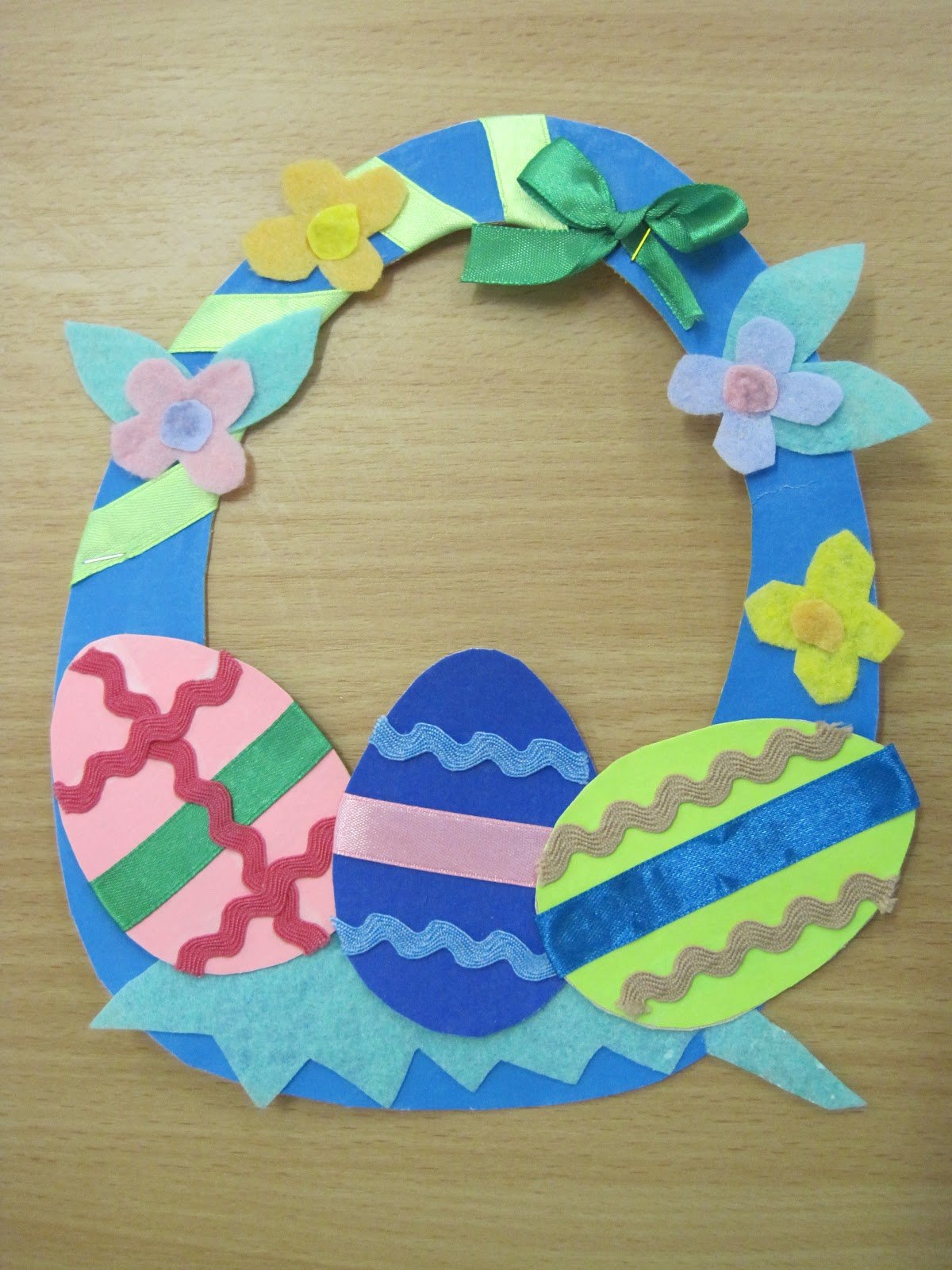 